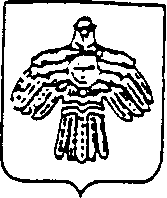 «УЛЫС  ОДЕС»  КАР  ОВМÖДЧÖМИНСА  СÖВЕТСОВЕТ  ГОРОДСКОГО  ПОСЕЛЕНИЯ  «НИЖНИЙ  ОДЕС»________________________________________________________________________________                                  КЫВКÖРТÖД                                    РЕШЕНИЕ«20» июля 2016 года                                                                          № XLIV - 175Об утверждении отчета о выполнении Прогнозного планаприватизации муниципального имущества, находящегося в собственности муниципального образования городского поселения «Нижний Одес», в 2015 годуВ соответствии со ст. 9 Федерального закона от 21.12.2001г. № 178-ФЗ «О приватизации государственного и муниципального имущества»,                 Совет городского поселения «Нижний Одес» решил:1. Утвердить прилагаемый отчет о выполнении Прогнозного плана приватизации муниципального имущества, находящегося в собственности муниципального образования городского поселения «Нижний Одес», в 2015 году.2. Настоящее решение вступает в силу со дня его принятия.Глава городского поселения «Нижний Одес» - председатель Совета поселения                                                           А.И. ШиляеваПОЯСНИТЕЛЬНАЯ ЗАПИСКАк проекту решения  Совета городского поселения «Нижний Одес»«Об утверждении отчета о выполнении Прогнозного плана приватизации муниципального имущества, находящегося в собственности муниципального образования городского поселения «Нижний Одес», в 2015 годуДанный проект решения разработан в соответствии со ст. 9 Федерального закона от 21.12.2001 № 178-ФЗ «О приватизации государственного и муниципального имущества», п. 4 решения Совета городского поселения «Нижний Одес» от 19.07.2010 № XXIV-114 «Об утверждении Положения о порядке и условиях приватизации муниципального имущества городского поселения «Нижний Одес» Администрация городского поселения ежегодно, не позднее 1 марта финансового года, представляет в Совет городского поселения отчет о выполнении прогнозного плана (программы) приватизации за прошедший год, включающий перечень приватизированных имущественных комплексов муниципальных предприятий, акций открытых акционерных обществ и иного муниципального имущества с указанием способа, срока приватизации, а также суммы денежных средств, полученных от продажи муниципального имущества.В отчетный период было приватизировано 4 объекта муниципальной собственности:4 нежилых помещений.Из них 1 объект – реализация преимущественного права арендатора на выкуп арендуемого имущества, 3 объекта – приватизированы путем проведения аукционов различного рода.По итогам приватизации заключено 4 договоров купли-продажи муниципального имущества на общую сумму 3 032 097,41 руб., из которых поступило одномоментно –1 235 172,85 руб., рассрочка предоставлена на – 1 796 924,56 руб.1. Нежилые помещения, расположенные по адресу: пгт. Нижний Одес, ул. Ленина, д. 14а, (ИП Комиссарова Я.В.) – приватизированы путем реализации преимущественного права арендатора на приобретение арендуемого имущества согласно Федеральному закону № 159-ФЗ от 22.08.2008 «Об особенностях отчуждения недвижимого имущества, находящегося в государственной собственности субъектов РФ или в муниципальной собственности и арендуемого субъектами малого и среднего предпринимательства».2. Нежилые помещения, расположенные по адресу: пгт. Нижний Одес, ул. Ленина, д. 25, пост ГИБДД – в связи с тем, что открытый аукцион по продаже имущества был признан несостоявшимся (отсутствие заявок), имущество было приватизировано путем продажи посредством публичного предложения (ст. 23, ФЗ от 21.12.2001 № 178-ФЗ «О приватизации государственного и муниципального имущества»).  3. Нежилые помещения, расположенные по адресу: пгт. Нижний Одес, ул. Труда, д. 13А – в связи с тем, что открытый аукцион по продаже имущества был признан несостоявшимся (отсутствие заявок), имущество было приватизировано путем продажи посредством публичного предложения (ст. 23, ФЗ от 21.12.2001 № 178-ФЗ «О приватизации государственного и муниципального имущества»).  4. Нежилые помещения, расположенные по адресу: пгт. Нижний Одес, ул. Транспортная, гаражный массив, строение 7А, бокс 4 – в связи с тем, что открытый аукцион по продаже имущества был признан несостоявшимся (отсутствие заявок), имущество было приватизировано путем продажи посредством публичного предложения (ст. 23, ФЗ от 21.12.2001 № 178-ФЗ «О приватизации государственного и муниципального имущества»).Исполняющий обязанности администрациигородского поселения «Нижний Одес»                                                           Ф.Н. ЛаврентьевСпециалист по управлению муниципальной собственностью администрации городского поселения «Нижний Одес»                                                           Е.Н. ХолодковаПриложение                                                                                                                              к решению  Совета                                                                              городского поселения «Нижний Одес»                                                                                от «20» июля  2016 года № XLIV - 175ОТЧЕТ о выполнении Прогнозного плана приватизации муниципального имущества, находящегося в собственности муниципального образования городского поселения «Нижний Одес»в 2015 годуНежилые помещения2. Транспортные средства№п/пНаименование объектаСпособ приватизацииСрок приватизацииЦена сделки приватизации (руб.)Примечание1234561Нежилое здание – пост ГИБДД, пгт. Нижний Одес, ул. Ленина, д. 25Продажа посредством публичного предложенияIV квартал2015 года304 965, 00оплата единовременно2Нежилые помещения, адрес объекта: РК, г. Сосногорск, пгт. Нижний Одес, ул. Пионерская, д. 5, общая площадь 31,6 кв. м., этаж 1, номера на поэтажном плане 1,2,3,4,5,6Не приватизированоОтсутствие предложений на приватизацию3Нежилые помещения, этаж 1,номера на поэтажном плане 1-Н (№18,19), адрес объекта: РК, г. Сосногорск, пгт. Нижний Одес, ул. Ленина, д. 15Не приватизированоОтсутствие предложений на приватизацию4Нежилые помещения, этаж 1, номера на поэтажном плане 1-14, адрес объекта: РК, г. Сосногорск, пгт. Нижний Одес, ул. Ленина, д.8, пом. Н-2Не приватизированоПомещение передано в аренду ООО «Мегаполис» по договору № 40 от 10.09.2013 (действует до 09.09.2016)5Нежилые помещения, этаж 1, номера на поэтажном плане 22-27, адрес объекта: РК, г. Сосногорск, пгт. Нижний Одес, ул. Школьная, д. 4Не приватизированоПомещение передано в аренду ИП «Козлов В.Н.» по договору № 25 от 06.01.2011 6Нежилые помещения, этаж 1, номера на поэтажном плане 28,29,30, адрес объекта: РК, г. Сосногорск, пгт. Нижний Одес, ул. Школьная, д.4Не приватизированоПомещение передано в аренду ИП «Ушаков А.В.» по договору № 24 от 28.12.2010 (действовал до 09.06.2016)7Нежилые помещения, этаж 1, номера на поэтажном плане 1-7 адрес объекта: РК, г. Сосногорск, пгт. Нижний Одес, ул. Ленина, д. 14аПреимущественное право арендатора на выкуп арендуемого имуществаIII квартал2015 года1 796 924,56рассрочка оплаты на 120 месяцевИмущество приватизировано в соответствии с Федеральным законом от 22.07.2008 № 159-ФЗ «Об особенностях отчуждения недвижимого имущества, находящегося в государственной собственности субъектов Российской Федерации или в муниципальной собственности и арендуемого субъектами малого и среднего предпринимательства, и о внесении изменений в отдельные законодательные акты Российской Федерации»8Автогараж по ул. Транспортная, строение 7а, бокс 4Продажа посредством публичного предложенияIV квартал2015 года174 000,00оплата единовременно9Нежилые помещения, этаж 1, номера на поэтажном плане 1,2,3, адрес объекта: РК, г. Сосногорск, пгт. Нижний Одес, ул. Ленина, д. 14Не приватизированоПомещение передано в аренду ООО «Стелла» по договору № 37 от 03.09.2013 (действовал до 24.06.2016)10Нежилые помещения, этаж 1, номера на поэтажном плане 1,2, адрес объекта: РК, г. Сосногорск, пгт. Нижний Одес, ул. Пионерская, д. 7Не приватизированоОтсутствие предложений на приватизацию11Нежилые помещения, этаж 1, номера на поэтажном плане 1,2,3,4, адрес объекта: РК, г. Сосногорск, пгт. Нижний Одес, ул. Ленина, д. 17Не приватизированоОтсутствие предложений на приватизацию12Нежилые помещения, этаж 1, номера на поэтажном плане 1-3, адрес объекта: РК, г. Сосногорск, пгт. Нижний Одес, ул. Комсомольская, д. 6Не приватизированоОтсутствие предложений на приватизацию13Нежилые помещения, этаж 1, номера на поэтажном плане 20, адрес объекта: РК, г. Сосногорск, пгт. Нижний Одес, ул. Ленина, д.8Не приватизированоПомещение передано в аренду ООО «Идеал» по договору № 55 от 20.08.2014 (действовал до 01.04.2016),14Нежилые помещения, этаж 1, номера на поэтажном плане 1-17, адрес объекта: РК, г. Сосногорск, пгт. Нижний Одес, ул. Ленина, д. 15Не приватизированоПомещение передано в аренду ИП «Гордеев Ю.А.»  по договору № 36 от 03.09.2013 (действует до 02.09.2016)15Нежилые помещения, этаж 1, номера на поэтажном плане 19-24, адрес объекта: РК, г. Сосногорск, пгт. Нижний Одес, ул. Пионерская, д. 5Не приватизированоОтсутствие предложений на приватизацию16Нежилые помещения, этаж 1, номера на поэтажном плане 1-3, адрес объекта: РК, г. Сосногорск, пгт. Нижний Одес, ул. Нефтяников, д. 9Не приватизированоПомещение передано в аренду ИП «Зюзева Л.В.» по договору № 34 от 22.07.2013 (действует до 20.07.2016)17Нежилое здание – столярная мастерская, адрес объекта: Республика Коми, г. Сосногорск, пгт. Нижний Одес, ул. Промысловая, д. 8, стр. 1Не приватизированоОтсутствие предложений на приватизацию18Нежилое здание – здание дожимной насосной станции ДНС-1 З/Т, адрес объекта: Республика Коми, г. Сосногорск, пгт. Нижний Одес, ул. Промысловая, д. 8, стр. 4Не приватизированоОтсутствие предложений на приватизацию19Нежилые помещения на поэтажном плане 1-го этажа №№ 1-18 в здании боксов для хранения оборудования и техники, адрес объекта: Республика Коми, г. Сосногорск, пгт. Нижний Одес, ул. Труда, д. 7, стр. 5Не приватизированоОформление документов для постановки на кадастровый учет20Здание-бокс № 2 тракторного гаража, пгт. Нижний Одес, ул. Труда, д. 13аПродажа посредством публичного предложенияIV квартал2015 года756 207,85оплата единовременно21Промысловая компрессорная станция, пгт. Нижний Одес, ул. Лесная, д. 5, стр. 1Не приватизированоОтсутствие предложений на приватизацию22Складское помещение, пгт. Нижний Одес, ул. Якимова, д. 1аНе приватизированоОформление документов для постановки на кадастровый учет23Административно-бытовой корпус, адрес объекта: Республика Коми, г. Сосногорск, пгт. Нижний Одес, ул. Якимова, д. 1б, стр. 1Не приватизированоОтсутствие предложений на приватизацию24Бытовое здание, адрес объекта: Республика Коми. Г. Сосногорск, пгт. Нижний Одес, ул. Якимова, д. 1б, стр. 2Не приватизированоОтсутствие предложений на приватизацию25Нежилое здание – диспетчерский пункт, адрес объекта: Республика Коми, г. Сосногорск, пгт. Нижний Одес, ул. Ленина, д. 29, стр. 1Не приватизированоОтсутствие предложений на приватизацию1Автомашина NISSAN ALMERA CLASSIC 16PE, Легковой идентификационный номер (VIN)KNMCHLMS7P662470,номер двигателя OG16 134786P, цвет: серебристый Не приватизированоОтсутствие предложений на приватизацию2Автомашина УАЗ-3962, Санитарный А/М идентификационный номер (VIN) ХТТ396200Y0044807. номер двигателя УМЗ-4178ОВ NY1008709, цвет: белая ночьНе приватизированоОтсутствие предложений на приватизацию